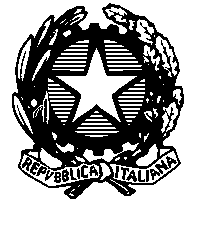 TRIBUNALE DI SASSARISEZIONE PENALEIl giudice dott. ssa Sara PelicciDISPONE:I processi dell’udienza saranno chiamati con il seguente orario nell’aula 4:Il giudiceR.G.TRIBR.G. N.R.ORARIO11812/195800/16 09.002234/232283/20 09.0032549/195672/16        09.004161/20232173/17 09.0051537/221489/21 09.006282/22651/21 09.0071061/22186/21 09.008607/222879/20 09.009165/234529/21 09.3010           2212/212979/20 09.3011989/224038/20         10.0012524/223654/20 10.0013178/2338/22 10.3014943/215193/19         11.001543/201180/18 11.0016831/221147/21 11.001771/214412/19 11.30181414/21585/20        11.3019835/22527/21        12.0020784/20129/19 12.0021449/194010/16 12.0022837/221244/21 12.3023212/232136/21 13.0024968/224081/18 14.0025211/224878/17 14.002664/234130/21 14.3027848/2159/1915.00282105/212554/19 15.0029418/233242/21 15.30